EXEMPLE DE MODÈLE SIMPLE DE GESTION DES ACTIFS 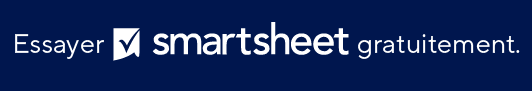 COMMANDER N° D’ARTICLENOMFABRICANTDESCRIPTIONCOÛT PAR ARTICLEQUANTITÉ EN STOCKVALEUR DES ACTIFSNIVEAU DE COMMANDEJOURS PAR COMMANDE QUANTITÉ DE COMMANDES DE L’ARTICLE ARTICLE DISCONTINU ?OKA123ARTICLE AWells and Co.DESCRIPTION DE L'ÉLÉMENT12,00 $45540,00 $5014100OuiCOMMANDERB123ARTICLE BKnox LLC.DESCRIPTION DE L'ÉLÉMENT20,002344 680,00 $503020OKC123ARTICLE CColeDESCRIPTION DE L'ÉLÉMENT30,00 $501 500,00 $50250OKD123ARTICLE DColeDESCRIPTION DE L'ÉLÉMENT10,00 $20200,00 $501410OKE123ARTICLE ESanding Co.DESCRIPTION DE L'ÉLÉMENT20,00200 $4 000,00 $5030100COMMANDERF123ARTICLE F ColeDESCRIPTION DE L'ÉLÉMENT30,00 $1003 000,00 $50220OKG123ARTICLE GColeDESCRIPTION DE L'ÉLÉMENT10,00 $50500.00 $501450OuiOKH123ARTICLE HColeDESCRIPTION DE L'ÉLÉMENT20,0020400.00 $503010OK0,00 $0,00 $OK0,00 $0,00 $OK0,00 $0,00 $OK0,00 $0,00 $OK0,00 $0,00 $OK0,00 $0,00 $OK0,00 $0,00 $OK0,00 $0,00 $OK0,00 $0,00 $OK0,00 $0,00 $OK0,00 $0,00 $OK0,00 $0,00 $EXCLUSION DE RESPONSABILITÉTous les articles, modèles ou informations proposés par Smartsheet sur le site web sont fournis à titre de référence uniquement. Bien que nous nous efforcions de maintenir les informations à jour et exactes, nous ne faisons aucune déclaration, ni n’offrons aucune garantie, de quelque nature que ce soit, expresse ou implicite, quant à l’exhaustivité, l’exactitude, la fiabilité, la pertinence ou la disponibilité du site web, ou des informations, articles, modèles ou graphiques liés, contenus sur le site. Toute la confiance que vous accordez à ces informations relève de votre propre responsabilité, à vos propres risques.